Tlačová správaSlnko v sieti ovládol film Tlmočník, dominoval až v 6 kategóriách  Bratislava 5. apríla 2019: Dnešný večer patril slávnostnému odovzdávaniu národných filmových cien Slnko v sieti. Deviatemu ročníku kraľovala snímka Tlmočník, ktorá získala cenu za najlepší hraný film, najlepšiu réžiu, najlepší mužský herecký výkon v hlavnej úlohe a zvíťazil ešte v ďalších troch kategóriách. Divácku cenu získal dokumentárny film Niečo naviac od Pala Kadlečíka a Martina Šenca. Ceny udeľovala Slovenská filmová a televízna akadémia za najkvalitnejšie filmy a tvorivé výkony minulého roka v bratislavskej Starej tržnici v piatok 5. apríla 2019 a v priamom prenose na Jednotke RTVS.Film Tlmočník získal cenu Slnko v sieti za najlepší hraný film, patria mu aj sošky v kategóriách najlepšia réžia pre Martina Šulíka, najlepší mužský herecký výkon v hlavnej úlohe pre Jiřího Menzel a Petra Simonischeka za roly Aliho a Georga, najlepší scenár pre Martina Šulíka a Mareka Leščáka, najlepšiu filmovú hudbu pre Vladimíra Godára a najlepší kameramanský výkon Martina Štrbu. Celkovo získal Tlmočník šesť cien z dvanástich nominácii.  Dve sošky Slnko v sieti zo štrnástich nominácii premenila snímka Toman, ktorá získala ceny v kategóriách najlepší ženský herecký výkon vo vedľajšej úlohe, ktorý predviedla Kristína Boková za rolu Milady Třískalovej a najlepšie kostýmy pre Katarínu Štrbovú Bielkovú. Dve ceny získal aj film Hmyz v kategórii  najlepší architekt – scénograf Jan Švankmajer a Václav Švankmajer a najlepší filmový zvuk si odniesol Ivo Špalj. Marián Geišberg bol  ocenený in memoriam za ajlepší mužský herecký výkon vo vedľajšej úlohe za rolu Špilka vo filme Čertovské pero a najlepší ženský herecký výkon v hlavnej úlohe patrí Zuzane Bydžovskej za rolu Matky vo filme Jan Palach. Cenu za najlepší filmový strih získal Maroš Šlapeta za film Válek, kategóriu najlepšie masky vyhrali Zuzana Paulini a Juraj Steiner za film Hovory s TGM. V kategórii dokumentárny film získala sošku snímka Posledný autoportrét od režiséra Mareka Kuboša, najlepším animovaným filmom sa stal Mimi a Líza - Záhada vianočného svetla od Ivany Šebestovej a Kataríny Kerekesovej.  „Som šťastná, že tohtoročné odovzdávanie národných filmových cien Slnko v sieti máme úspešne za sebou a už teraz začíname plánovať jubilejný desiaty ročník. Dnešný večer mal pre mňa zvláštnu príchuť, pretože som tu bola prvýkrát ako prezidentka SFTA.  Opäť sa potvrdilo, že filmoví akademici majú výborný vkus a ocenili naozaj skvostné snímky,“ povedala Wanda Adamík Hrycová, prezidentka SFTA a producentka. Národné filmové ceny Slnko v sieti sa odovzdávali najkvalitnejším filmom a tvorivým výkonom za rok 2018. Celkovo sa udeľovali v sedemnástich kategóriách, cenu Slnko v sieti za Výnimočný prínos slovenskej kinematografie si na ceremoniáli prevzal scenárista, dramatik, divadelný, televízny a filmový režisér Ondrej Šulaj. Divácku cenu získal dokumentárny film Niečo naviac od režisérov Pala Kadlečíka a Martina Šenca. Rozhodli o tom diváci na základe online hlasovania z celkového počtu 30 prihlásených filmov. Na deviatom ročníku podujatia sa o niektoré z ocenení uchádzalo 14 filmov a Slnko v sieti získalo 9 z nich.Tí, ktorí nemali možnosť pozrieť si filmy ocenené v kategórii Najlepší hraný film, Najlepší dokumentárny film a Najlepší animovaný film alebo by si ich radi pozreli ešte raz, budú mať príležitosť počas Maratónu víťazných filmov, ktorý bude prebiehať v sieti kín CINEMAX po celom Slovensku už nasledujúci deň (6. apríl) po odovzdaní ocenení. V Bratislave zároveň týmto dňom odštartuje aj  Týždeň slovenského filmu v Kine Lumière, kde je pre fanúšikov slovenského filmu pripravený, okrem vyše tridsiatich hraných, dokumentárnych a animovaných filmov, ktoré mali premiéru v roku 2018, aj bohatý sprievodný program v podobe workshopov, masterclassu a odborných diskusií. Týždeň slovenského filmu organizuje Slovenská filmová a televízna akadémia (SFTA), spoluorganizátormi prehliadky sú Rozhlas a televízia Slovenska (RTVS) a Slovenský filmový ústav (SFÚ). Podujatie finančne podporil Audiovizuálny fondViac informácií o národných filmových cenách Slnko v sieti nájdete na stránke: www.slnkovsieti.skAktuality k sprievodným podujatiam nájdete takisto na Facebookovom profile Slovenskej filmovej a televíznej akadémie.Slovenská filmová a televízna akadémia (SFTA) je verejnoprospešná záujmová organizácia, ktorá združuje významné osobnosti slovenskej audiovizuálnej kultúry, iniciátorom a usporiadateľom výročných prehliadok slovenskej hranej, dokumentárnej a animovanej tvorby, ako aj zakladateľom a garantom Národnej filmovej ceny Slnko v sieti. V spolupráci s partnerskými organizáciami v zahraničí nominuje slovenský film na Európske filmové ceny a Cenu americkej filmovej akadémie Oscar za najlepší neanglicky hovorený film. Venuje osobitnú pozornosť tvorbe mladej, nastupujúcej generácie filmových tvorcov, vytvára podmienky pre ich profesionálne uznanie a podporu a prezentáciu ich diel v zahraničí.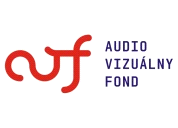 